PERSONAL    INFORMATION:Marital Status:                  MarriedDate of birth:                   17.06.1983Language(s):		          Romanian, EnglishMobility:		          HighDriving license:                 YesEDUCATIONAL BACKGROUND:2008                      ROMANIAN FOOTBALL FEDERATION                              FOOTBALL COACH ACREDITATION                              FOOTBALL REFEREE ACREDITATIONTEACHING EXPERIENCE:2008-2013:Physical Education Teacher (grades 1-12)Football Coach U12 BoysFootball Coach U11 Boys“Fun Sports Days” Co-Director (KG-Gr.2)“Emanoil Gojdu” National High School, Hunedoara, Romania2014-To PresentPhysical Education Teacher (grades 3-12)Football Coach U14 Football BoysFootball Coach U16 Football BoysAbu Dhabi Grammar School (Canada)ABOUT: European physical education teacher, former football player, with 50 caps in the second Romanian league (played for Corvinul Hunedoara Team and Romanian National Team under 16), over 150 caps in the third league,and over 50 matches in the second league, also in Romania. I am a tennis coach and also a Football Referee but I am keen on all sports.CAREER OBJECTIVES:To inspire and serve as a role model to children in achieving fitness and good health; to become a part of the elite educators at a well-known school/university; to promote physical fitness in schools and in the community; to mentor children who have weight problems and to get them into fitness and healthy living.RESPONSIBILITIES:•	Encourage students to participate in physical activity even outside of the Physical Education (PE) class•	Motivate children to be active in sports activities of the school and other activities of the community•	Serve as role model or lead by example in terms of physical fitness and attitude.•	Plan and leads school’s activities and programs in physical fitness programs•	Coordinate with other teachers to promote opportunities of physical activity in the school and community•	Provides training and resources or serve as resource person to classroom teachers•	Assists in supervising and coaching the school’s basketball and football team•	Provides other engaging activities to the students•	Working with all kind of students, from the first grade to high schoolCOMPETENCIES:Teaching:Taught physical education  to grades 1-12 for six yearsCurrently conduct an injury prevention seminar for high school sports teamsCoaching:Five years experience as coach of the high school football teamsTwo years experience as tennis coach for kids aged 6-10One year experience as swimming trainer for individuals in various levelsCommunity Involvement:Serve as judging committee in the annual local community sports eventsJob Seeker First Name / CV No:1822476 Click to send CV No & get contact details of candidate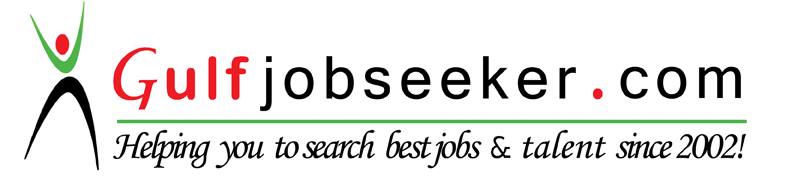 2002-2006Bachelor of Science in Physical EducationOradea, Romania